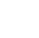 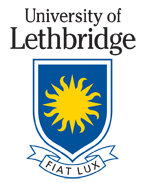 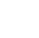 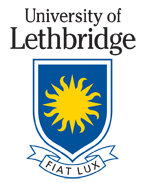 FIRST AID KIT SUPPLY REQUEST FORM Instructions for Person who opened the Kit:Give First Aid appropriate to the level of your training. After first aid event is over, ensure that an online Campus Incident Report has been submitted.The person who used items the kit shall complete the Supply Request Form inside the kit and provide it to the area Supervisor or Department Administration so the kit can be restocked and resealed as soon as possible. Instructions for Person Responsible for the KitThe kit needs to be checked upon receipt of a Supply Request Form OR on a monthly basis. Upon receipt of Supply Request Form, review First Aid Kit contents to ensure no other items missing. Contact safety.services@uleth.ca to discuss kit replenishment and ask for a red tie (security seal).  After replenishing, attach security seal to kit. On a monthly basis check the kit--- if the security seal is intact, no action needs to be taken. If security seal is broken, open the box, review first aid kits items and complete the Supply Request Form.   Provide the form to the area Supervisor or Department Administration to order replacement items.  Contact Safety Services for any questions or concerns. E-mail:  safety.services@uleth.caRELATED DOCUMENTSU of L First Aid Program First Aid Kit Maintenance Procedure   FIRST AID KIT SUPPLY REQUEST FORM		(Kit Location _______)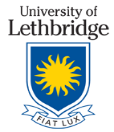 #2 Kit  Contents           #2 Kit  Contents           FOR PERSON USING KIT Indicate # of items used or missing from the kitFOR RESPONSIBLE PERSONRecord date refilled with missing items - ensure new ‘Kit Supply Form” in kit and replace red security tie10Antiseptic Cleansing Towelettes,individually packaged	50Sterile Adhesive Dressings, individually packaged2010 cm x 10 cm Sterile Gauze Pads, individually packaged310 cm x 10 cm Sterile Compress Dressings, with ties, individually packaged315 cm x 15 cm Sterile Compress Dressings, with ties, individually packaged2Conform Gauze Bandages – 75 mm wide4Cotton Triangular Bandages8Safety Pins1Pair of Scissors1Pair of Tweezers1Adhesive Tape - 25 mm x 4.5 metres 2Crepe Tension Bandage – 75 mm wide1Resuscitation Barrier Device with one-way valve6Disposable Surgical Gloves1First Aid Instruction Manual (condensed)1Inventory of kit contents1Waterproof Waste Bag1 20cm x25cmsterile abdominal dressing1Sterile eye dressingPrint Name: